        ПРОЕКТ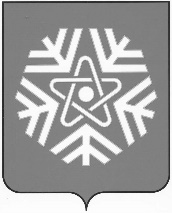 администрация  снежинского  городского  округаПОСТАНОВЛЕНИЕ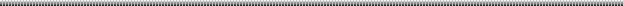 О выявлении правообладателейранее учтенного объектанедвижимостиВ соответствии со статьей 69.1 Федерального закона от 13.07.2015 № 218-ФЗ «О государственной регистрации недвижимости», на основании договора № 3650 безвозмездной передачи квартир в собственность граждан от 07.07.1993 г., руководствуясь статьями 34, 39 Устава муниципального образования «Город Снежинск»,ПОСТАНОВЛЯЮ:В отношении жилого помещения с кадастровым номером 74:40:0101003:724, площадью 75,2 кв. м, местоположение: Челябинская обл., г. Снежинск, улица Васильева, дом 20, квартира 42, в качестве его правообладателей, владеющих данным жилым помещением недвижимости на праве совместной собственности, выявлены:Пурыгин Алексей Николаевич, 		 года рождения, паспорт гражданина Российской Федерации серия 		 № 		   , выдан 												, СНИЛС 			   , адрес регистрации по месту жительства: 							 									;Пурыгин Геннадий Николаевич, , 		 года рождения, паспорт гражданина Российской Федерации серия 		 № 		   , выдан 												, СНИЛС 			   , адрес регистрации по месту жительства:					 									.Право собственности Пурыгина Алексея Николаевича, Пурыгина Геннадия Николаевича на указанный в пункте 1 настоящего постановления объект недвижимости подтверждается договором № 3650 безвозмездной передачи квартир в собственность граждан от 07.07.1993, зарегистрированным в БТИ 23.02.1993. Отделу жилья и социальных программ администрации города Снежинска направить в орган регистрации прав настоящее постановление, заявление о внесении в Единый государственный реестр недвижимости сведений о правообладателе ранее учтенного объекта недвижимости и иные документы, необходимые для внесения изменений в сведения Единого государственного реестра недвижимости.4. Контроль за выполнением настоящего постановления возложить на заместителя главы городского округа Д.А. Шарыгина.Глава Снежинского городского округа 							                  А.С. Пульников   от№